ВетеринарияЖумаканов, К. Т. Инновация в деятельности ветеринарной службы Кыргызстана / К. Т. Жумаканов, А. Х. Абдурасулов, А. Т. Жунушов // Аграр. вестн. Юго-Востока. – 2018. – № 2. – С. 33–34.Логинов, С. И. Нормативные требования к объектам ветеринарной деятельности, осуществляющим противоэпизоотические и лечебно-профилактические мероприятия / С. И. Логинов, М. А. Ряснянский // Вестн. Новосибирского гос. аграр. ун-та. – 2018. – № 4. – С.  133–139.Зоогигиена и ветеринарная санитарияАндреев, Л. Н. Обеззараживание воздушной среды и озонирование на сельскохозяйственных предприятиях / Л. Н. Андреев, Е. А. Басуматорова // Сел. механизатор. – 2018. – № 12. – С. 22–23. Обеззараживание (дезинфекция) в аграрном секторе - одна из наиболее важных и эффективных мер борьбы с инфекционными заболеваниями. Включая в себя разные средства и способы борьбы разрушения вредных и условно-патогенных организмов во внешней среде, обеззараживание воздействует непосредственно на возбудителей различных болезней, не позволяя из размножения, распространения и передачи. Современные технологии (озонирование) служат также способом дезинфекции, прежде всего, водной и воздушной среды.Кожушко, А. А. Анализ судебно-ветеринарных экспертиз диких животных центра диагностики болезней животных Приморской ГСХА / А. А. Кожушко, И. П. Короткова // Дальневосточный аграр. вестн. – 2018. – № 4. – С. 172–177.Королёв, А. В. Эффективное дезсредство для борьбы с вирусом гриппа птиц / А. В. Королёв, А. Н. Чеканов // Птицеводство. – 2018. – № 11/12. – С. 63–64 : 2 табл.Авторы предлагают для дезинфекции объектов, заражённых вирусом гриппа, средство Дезомиг. Оно гарантирует полную инактивацию поверхностей даже при однократном орошении 0,25-ным раствором.Остренко, К. С. Ветеринарно-санитарная оценка мяса бройлеров / К. С. Остренко, В. П. Галочкина, В. А. Галочкин // Птицеводство. – 2018. – № 11/12. – С. 55–57 : 3 табл.Имеются сообщения о том, что соли лития предыдущего поколения (карбонат лития, сульфат лития) могли накапливаться в мясе птицы и изменять вкусовые качества. Исследования авторов статьи доказали, что отсутствие негативного влияния и ухудшения качества и органолептических свойств мяса птицы при использовании аскорбата лития.Серикбаев, Р. Е. Средства, методы, техника для дезинфекции животноводческих объектов Омской области / Р. Е. Серикбаев, Т. В. Ермакова, А. В. Зуев // Вестн. Омского гос. аграр. ун-та. – 2018. – № 4. – С. 46–56.ЭпизоотологияВетеринарная микробиология, вирусология, паразитология и иммунологияВлияние рекомбинантного белка p30 на репродукцию вируса африканской чумы свиней in vitro / М. Али [и др.] // Ветеринария сегодня. – 2018. – № 3. – С. 3–7.Методы оценки физико-химических показателей природных модифицированных полисахаридов, используемых в качестве микроносителей для культивирования культур клеток / П. А. Красочко [и др.] // Ветеринарный фармакол. вестн. – 2018. – № 4. – С. 21–25.Орлова, С. Т. Микоплазмы, обитающие на слизистых оболочках респираторного тракта и конъюнктиве собак и кошек. оптимизация методов пробоотбора, культивирования, клонирования выделенных изолятов и сохранения полученных изолятов и клонов / С. Т. Орлова, А. А. Сидорчук, Т. В. Гребенникова // Ветеринария, зоотехния и биотехнология. – 2018. – № 10. – С. 51–61.Разработка и основные характеристики непрямого варианта иммуноферментного анализа для выявления антител к вирусу эпизоотической диареи свиней / А. В. Каньшина [и др.] // Ветеринария сегодня. – 2018. – № 3. – С. 8–12.Сидорова, В. Ю. Матрикс как питательный субстрат для культивирования стволовых клеток животных / В. Ю. Сидорова, Е. Б. Петров // Вестн. ВИЭСХ. – 2018. – № 4. – С. 84–89.Третьякова, И. В. Получение клеточной линии из ткани почки мыши / И. В.Третьякова, М. С. Калмыкова, Е. И. Ярыгина // Ветеринария, зоотехния и биотехнология. – 2018. – № 10. – С. 22–28.Ветеринарная фармакология, токсикология и фармацияАрисов, М. В. Изучение острой токсичности лекарственного препарата для ветеринарного применения "Инспектор квадро" / М. В. Арисов, В. В. Артемов // Ветеринария, зоотехния и биотехнология. – 2018. – № 11. – С. 25–33.Доклинические исследования препарата "Биомастим" / А. А. Лысенко [и др.] // Ветеринария Кубани. – 2018. – № 6. – С. 15–17.Ермаков, А. М. Хроническая интоксикация препаратами цинка у новорожденных телят на ферме молочных коров frisonaitaliana в итальянском городе Лоди / А. М. Ермаков, М. Ю. Вакуленко // Ветеринария Кубани. – 2018. – № 6. – С. 21–23.Комплексная диагностика отравлений пестицидами в условиях эксперимента / В. И. Дорожкин [и др.] // Ветеринария, зоотехния и биотехнология. – 2018. – № 11. – С. 42–50.Ветеринарная диагностика и терапия болезней животных. Ветеринарная радиологияВлияние аминоселетона на поведение белых крыс в тесте "открытое поле" / Г. А. Востроилова [и др.] // Ветеринарная патология. – 2018. –№ 4. – С. 55–62.Орлова, С. Т. Оптимизация методов взятия проб и культивирования микоплазм со слизистых оболочек респираторного тракта и конъюнктивы собак и кошек. сообщение 1 / С. Т. Орлова, А. А. Сидорчук, Т. В. Гребенникова // Ветеринария, зоотехния и биотехнология. – 2018. – № 11. – С. 51–61.Патогенез комбинированных радиационнотермических поражений при различных степенях ожогов / Т. Р. Гайнутдинов [и др.] // Ветеринария, зоотехния и биотехнология. – 2018. – № 10. – С. 29–34.Цыганский, Р. А. Эхогенность тонкого отдела кишечника собак и кошек в зависимости от его функционального состояния / Р. А. Цыганский // Аграр. вестн. Верхневолжья. –  2018. – № 4 (25). – С. 41–48.Шаталина, О. С. Получение и использование моноспецифических сывороток - реагентов для выявления групп крови и их взаимосвязи с хозяйственно-полезными признаками крупного рогатого скота / О. С. Шаталина // Достижения науки и техники АПК. – 2018. – Том 32, № 11. – С. 67–70 : 3 табл. Цель исследования - изготовление и использование реагентов для определения достоверности происхождения скота и улучшения хозяйственно-полезных признаков племенных животных. Иммунизацию крупного рогатого голштинизированного скота черно-пестрой породы уральского типа проводили в Свердловской области в 2016-2017 гг. на панельном стаде из 30 голов, аттестованном по группам крови качественными реагентами для проверки получаемых антител. Для этого подбирали пары донор-реципиент (10 пар). Методом абсорбции получили 35 видов реагентов. Всего было аттестовано по группам крови 1200 голов крупного рогатого скота. Аттестация выявила 10 основных аллелей, в том числе I2 и Y2G’G” - маркеры высокого удоя. В племенных организациях встречались четыре категории индекса антигенного сходства спариваемых животных: до 0,20,0,21...0,40, 0,41...0,60 и больше 0,60. Индекс антигенного сходства до 0,20 отмечали редко - от 1 до 3 % пар. Установлены средние отрицательные корреляции r=-0,41...- 0,42 (Р≥ 0,999) между антигенным сходством спариваемых животных и продолжительностью сервис-периода, то есть с увеличением индекса сходства сервис-период уменьшается. Доля влияния антигенного сходства пар на длительность сервис-периода составила 17%. Возможно сократить сервис-период с помощью подбора пар крупного рогатого скота с высоким индексом сходства (60 % и выше).Болезни отдельных видов животных. Болезни молоднякаВеликанов, В. В. Влияние препарата "Асписорб" на общее состояние, показатели крови и кишечную микрофлору поросят при экспериментальном дисбактериозе / В. В. Великанов // Ветеринарный фармакол. вестн. – 2018. – № 4. – С. 6–11.Влияние препаратов, содержащих мельдоний и арбидола гидрохлорид, на показатели иммунной защиты, заболеваемость и рост поросят / С. В. Петровский [и др.] // Ветеринарный фармакол. вестн. – 2018. – № 4. – С. 101–108.Голубцов, А. В. Повышение иммунного статуса стельных коров путем облучения низкоинтенсивным лазерным излучением / А. В. Голубцов // Ветеринария, зоотехния и биотехнология. – 2018. – № 10. – С. 103–106.Денисова, Л. К. Стрессы у свиней и меры их профилактики / Л. К. Денисова // Свиноводство. – 2018. – № 7. – С. 57–58 : рис. Предупреждение стрессовых состояний с применением качественных витаминно-минеральных препаратов дает возможность полностью использовать генетический потенциал свиней и получать полноценные продукты питания для человека.Золотова, Н. С. Микрофлора ЖКТ пекинских уток в постнатальном онтогенезе / Н. С. Золотова, В. С. Плешакова, Н. А. Лещева // Птицеводство. – 2018. – № 11/12. – С. 58–61 : 2 табл.Авторами изучена микрофлора желудочно-кишечного тракта уток пекинской породы. Отмечено, что смена рациона приводит к изменению состава и количества бактерий, населяющих тонкий и толсты отделы кишечника.Красочко, П. А. Влияние пробиотического препарата на основе продуктов метаболизма симбионтных бактерий и наночастиц биоэлементов на микробиоценоз у телят / П. А. Красочко, М. А. Понаськов // Ветеринарный фармакол. вестн. – 2018. – № 4. – С. 53–58.Лейбова, В. Б. Особенности метаболического профиля крови коров в конце транзитного периода, его связь с воспроизводством и лактацией / В. Б. Лейбова, В. П. Политов // Ветеринария. – 2018. – № 11. – С. 39–42 : 2 табл. Определен метаболический профиль крови коров голштинской породы с разным уровнем молочной продуктивности на 20-30-й день после отела.Лейбова, В. Б. Особенности биохимического профиля крови у коров голштинской породы в сухостойный период и их хозяйственно-полезные признаки в связи с полиморфизмом гена SCD1 / В. Б. Лейбова, М. В. Позовникова // Ветеринария, зоотехния и биотехнология. – 2018. – № 10. – С. 91–97.Особенности микроэлементного состава крови высокопродуктивных коров красно-пестрой породы / А. А. Некрасов [и др.] // Ветеринария. – 2018. – № 11. – С. 43–46 : 2 табл.Проведен анализ состава рациона и содержания микроэлементов в крови высокопродуктивных коров красно-пестрой породы. Для компенсации дефицита микроэлементов рекомендовано изменить рецептуру премикса и вносить в почву микроэлементы согласно информации агрохимлабораторий.Пронина, Г. И Повышение иммунитета речных раков с помощью иммуномодуляторов / Г. И. Пронина // Ветеринария, зоотехния и биотехнология. – 2018. – № 11. – С. 121–129.Руденко, А. А. Влияние живой массы тела на эхокардиографические показатели у физиологически здоровых собак / А. А. Руденко, В. И. Максимов, Ю. А. Ватников // Ветеринария, зоотехния и биотехнология. – 2018. – № 11. – С. 74–83.Рязанов, И. Г. Диагностика и лечение кормового травматизма у крупного рогатого скота / И. Г. Рязанов, Р. В. Рогов, Ю. С. Круглова // Ветеринария, зоотехния и биотехнология. – 2018. – № 10. – С. 46–50.Сандул, П. А. Динамика трансаминазной активности у цыплят-бройлеров при применении препарата, содержащего l-карнитин и альфа-токоферол / П. А. Сандул, Д. Т. Соболев // Ветеринарный фармакол. вестн. – 2018. – № 4. – С. 94–100.Улучшение показателей роста при вакцинации поросят "Сувакцином Circo + MH RTU" / К. Шпиндлер [и др.] // Свиноводство. – 2018. – № 7. – С. 46–47. Цель исследования состояла в том, чтобы путем периодического анализа обосновать изменения протокола иммунизации с использованием бивалентной вакцины против PCV2 и M. hyopneumoniae, сравнив среднесуточный прирост массы тела животных от отъема до убоя, а также однородность туш на скотобойне до и после изменения протокола вакцинации.Эффективность комплексной схемы лечения с использованием препарата ветеринарного "Аллервет 1 %" при гастроэнтерите у поросят-отъемышей в условиях свинокомплекса / М. С. Мацинович [и др.] // Ветеринарный фармакол. вестн. – 2018. – № 4. – С. 109–115.Внутренние незаразные болезни животныхБатраков, А. Я. Выявление признаков гепатоза на ранних стадиях его развития у глубокостельных нетелей и первотелок / А. Я. Батраков, М. С. Голодяева // Ветеринария, зоотехния и биотехнология. – 2018. – № 11. – С. 10–13.Вертипрахов, В. Г. Оценка состояния поджелудочной железы методом определения активности трипсина в крови птицы / В. Г. Вертипрахов, А. А. Грозина // Ветеринария. – 2018. – № 12. – С. 51–54 : 2 табл. В статье приведены результаты исследований активности протеиназ панкреатического сока разными способами, в том числе с использованием белкового субстрата казеина и синтетического – бензоил-аргинин-нитроанилина (БАПНА). Установлено, что в плазме крови птицы можно определять активность трипсина, отражающую состояние поджелудочной железы, на полуавтоматическом биохимическом анализаторе с помощью синтетического субстрата БАПНА.Винер, К. Сравнение эффективности вакцины Хиоген с вакциной-конкурентом на ферме, инфицированной Mycoplasma hyopneumoniae / К. Винер, Г. Клоссол, М. Листара // Свиноводство. – 2018. – № 7. – С. 63 : 2 табл. Проведена проверка эффективности вакцины Хиоген в сравнении с вакциной-конкурентом.Влияние сезонных факторов и условий содержания на микробиоценоз кишечника собак / Н. В. Ефанова [и др.] // Вестн. Бурятской гос. с.-х. акад. им. В.Р. Филиппова. –2018. – № 3. – С. 66–72.Калашникова, В. А. Анализ смертности от пневмонии обезьян, содержащихся в условиях неволи, и место метициллинчувствительного Staphylococcus aureus (mrsa) в спектре выделенной микрофлоры / В. А. Калашникова, А. В. Демерчян // Ветеринария сегодня. – 2018. – № 3. – С. 58–62.Ковалев, И. А. Лечебные свойства геля дегтярного при лечении коров с гнойными пододерматитами / И. А. Ковалев // Ветеринарный фармакол. вестн. – 2018. – № 4. – С. 48–52.Курилович, А. М. Применение препарата "Витам" при лечении коров, больных остеодистрофией / А. М. Курилович, Н. П. Коваленок // Ветеринарный фармакол. вестн. – 2018. – № 4. – С. 34–40.Малофеев, Ю. М. Метод прижизненного экспериментального исследования лимфотока легких взрослого кролика / Ю. М. Малофеев, Л. В. Ткаченко // Вестн. Алтайского гос. аграр. ун-та. – 2018. – № 9. – С. 126–129.Русалеев В. С. Антибиотикорезистентность возбудителя актинобациллезной плевропневмонии свиней: проблемы и пути решения / В. С. Русалеев // Ветеринария сегодня. – 2018. – № 3. – С. 26–29.Тубольцева, Н. В. Органопатология поджелудочной железы кошек / Н. В. Тубольцева, В. М. Жуков // Вестн. Алтайского гос. аграр. ун-та. – 2018. – № 9. – С. 122–125.Фармакологические эффекты влияния бактериальных препаратов на основе апатогенных бацилл на лейкоцитарный профиль коров / Г. А. Ноздрин [и др.] // Вестн. Новосибирского гос. аграр. ун-та. – 2018. – № 4. – С. 148–155.Целуева, Н. И. Лейкоз крупного рогатого скота в Смоленской области / Н. И. Целуева, В. М. Гамаюной // Ветеринария. – 2018. – № 11. – С. 23–26 : 2 рис. Представлен анализ динамики эпизоотической ситуации по лейкозу крупного рогатого скота в Смоленской области за последние 18 лет. Приведена информация по результатам серологического и гематологического исследований на лейкоз крупного рогатого скота в целом по области, в отдельных районах, хозяйствах и населенных пунктах.Экспертные системы в повышении эффективности диагностики заболеваний печени у животных / М. П. Семененко [и др.] // Ветеринария, зоотехния и биотехнология. – 2018. – № 11. – С. 62–68.Инфекционные болезни животныхАнализ результатов мониторинговых исследований по выявлению ДНК вируса африканской чумы свиней, проведенных в 2017 г. / Д. Н. Федосеева [и др.] // Ветеринария сегодня. – 2018. – № 3. – С. 21–25. Антигенная активность рекомбинантного белка VP1 вируса инфекционной анемии цыплят / А. С. Грудинин [и др.] // Ветеринария. – 2018. – № 12. – С. 23–28 : 4 рис.В статье представлены данные об антигенной активности эмульсионной вакцины на основе рекомбинантного белка VP1 вируса инфекционной анемии цыплят в зависимости от концентрации белка и объема вводимого препарата. Показано, что наиболее высокий уровень антител, определенный методом иммуноферментного анализа, у беспородных мышей и цыплят наблюдали при введении экспериментальной вакцины, содержащей рекомбинантный белок 6HIS-ΔVP1 в концентрации 100 мкг/мл, в объеме 0,3 и 0,5 мл соответственно.Алексеенкова, С. В. Вирусный артериит лошадей - актуальная проблема респираторной и репродуктивной патологии в коневодстве / С. В. Алексеенкова, К. П. Юров // Ветеринария. – 2018. – № 11. – С. 3–9.Вирусный артериит широко распространен среди лошадей Северной и Южной Америки, Европы, Африки, Азии и Австралии. В разных странах количество серопозитивных животных и уровень сероконверсии варьируют в широких пределах от 1,8 до 20,0 %. Относительно свободными от вирусного артериита считаются Исландия, Япония и Южная Корея. Основные клинические признаки включают пирексию и лейкопению. Температура тела может повышаться до 41,8 0С, лихорадка продолжается 2 – 9 суток. К другим проявлениям болезни относятся депрессия и анорексия; конъюнктивит и ринит; пери- и супраорбитальные отеки; отеки мошонки и препуция, молочных желез и конечностей (особенно задних); уртикария – по бокам головы и шеи или по всему телу. Лабораторная диагностика заболевания включает изоляцию вируса в культуре клеток, обнаружение РНК вируса или вирусных антигенов, а также серологические методы ретроспективной диагностики. Существуют две основные схемы мероприятий по борьбе с вирусным артериитом. Схема 1 – основывается на серологической, вирусологической и молекулярно-генетической диагностике, выявлении и удалении больных лошадей и скрытых вирусоносителей. Схема 2 – включает минимизацию или устранение прямого или косвенного контакта здоровых особей с больными и их экскретами; в период, предшествующий случной кампании, вирусологическое и серологическое обследование жеребцов-производителей и конематок; первичную вакцинацию жеребчиков в возрасте после 6 месяцев и не позднее одного года и далее ревакцинацию – регулярно один раз в год.Амоксигард FEED в терапии птицы, больной сальмонеллезом / А. В. Балышев [и др.] // Ветеринария. – 2018. – № 11. – С. 18–22 : 2 табл. Проведена сравнительная оценка терапевтической эффективности препарата Амоксигард Feed и импортного препарата-аналога в терапии птицы с диагнозом сальмонеллез. Лечение птицы с применением Амоксигард Feed положительно влияет на динамику ее выздоровления, что способствует повышению ее сохранности.Будулов, Н. Р. Нозологический профиль инфекционной патологии крупного рогатого скота в Республике Дагестан / Н. Р. Будулов, М. Ш. Шапиев, Р. А. Оздемиров // Ветеринария. – 2018. – № 12. – С. 17–23. В статье представлены данные о распространении инфекционных болезней крупного рогатого скота в Республике Дагестан за последние 5 лет. В их нозологическом профиле первое место занимает бруцеллез (51,12 %), второе – нодулярный дерматит (30,88 %), далее следуют вирусная диарея – болезнь слизистых оболочек (9,20 %), лейкоз (3,98 %) и пастереллез (2,21 %). Помимо перечисленных выше инфекций у крупного рогатого скота отмечены спорадические случаи колибактериоза, бешенства, эмфизематозного карбункула, туберкулеза, сальмонеллеза, злокачественного отека, некробактериоза, инфекционной энтеротоксемии, паратуберкулеза и стрептококкоза, которые не представляют значительной эпизоотологической опасности.Винер, К. Сравнение эффективности вакцины Хиоген с вакциной-конкурентом на ферме, инфицированной Mycoplasma hyopneumoniae / К. Винер, Г. Клоссол, М. Листара // Свиноводство. – 2018. – № 7. – С. 63 : 2 табл. Проведена проверка эффективности вакцины Хиоген в сравнении с вакциной-конкурентом.Галина, Л. Эффективность препарата "Драксин" при заражении поросят АРР (актинобациллезная плевропневомния свиней) / Л. Галина // Свиноводство. – 2018. – № 8. – С. 37–38 : рис. Приведены результаты исследований по эффективности препарата Драксин (тулатромицин) на поросятах.Генетическая характеристика изолятов вируса инфекционного бронхита кур, выявленных на территории стран СНГ в 2015-2017 гг. / Л. О. Щербакова [и др.] // Ветеринария сегодня. – 2018. – № 3. – С. 30–39.Дурел, Л. Курацеф Дуо: двойной удар / Л. Дурел // Животноводство России. – 2018. – № 11. – С. 45–46 : 2 рис. Антибиотик цефтиофур и нестероидное противовоспалительное вещество кетопрофен в готовом продукте Курацеф Дуо эффективны в борьбе с респираторной инфекцией и межпальцевым дерматитом.Журавлеёва, Е. А. Нозоареал респираторно-синцитиальной инфекции крупного рогатого скота / Е. А. Журавлёва // Ветеринария. – 2018. – № 12. – С. 3–8. В статье предпринята попытка проанализировать тенденции распространения ортопневмовирусной инфекции крупного рогатого скота (респираторно-синцитиальной инфекции) в различных странах, используя данные научных статей, отчетов лабораторных служб и материалов собственных исследований.Козиков, И. Н. Современный подход к лечению инфекционного кератоконъюктивита у крупного рогатого скота / И. Н. Козиков // Молочное и мясное скотоводство. – 2018. – № 6. – С. 31–32. Рассмотрены возможности лечения и профилактики заболеваний глаз КРС.Кокорина, Е. Г. Сравнительная оценка репродуктивных свойств вируса инфекционного ринотрахеита кошек на различных культурах клеток / Е. Г. Кокорина, Э. И. Элизбарашвили // Ветеринария сегодня. – 2018. – № 3. – С. 69–76.Королёв, А. В. Эффективное дезсредство для борьбы с вирусом гриппа птиц / А. В. Королёв, А. Н. Чеканов // Птицеводство. – 2018. – № 11/12. – С. 63-64 : 2 табл.Авторы предлагают для дезинфекции объектов, заражённых вирусом гриппа, средство Дезомиг. Оно гарантирует полную инактивацию поверхностей даже при однократном орошении 0,25-ным раствором.Летягина, Е. Н. Чрезвычайная ситуация биолого-социального характера на примере африканской чумы в Исетском районе с. Шорохово / Е. Н. Летягина, В. С. Демьяненко // Вестн. гос. аграр. ун-та Северного Зауралья. – 2018. – № 4. – С. 13–16.Определение корреляции показателя CT и титра вируса африканской чумы свиней в биологических жидкостях / А. Мазлум [и др.] // Ветеринария Кубани. – 2018. – № 6. – С. 4–7.Оптимизация ПЦР в реальном времени для выявления генома Listeria monocytogenes / Г. С. Скитович [и др.] // Ветеринария сегодня. – 2018. – № 3. – С. 63–68.Петрова, О. Г. Социально-экономические проблемы профилактики острых респираторных заболеваний крупного рогатого скота в современных условиях промышленного производства / О. Г. Петрова, М. И. Барашкин, И. М. Мильштейн // Аграр. вестн. Урала. – 2018. – № 10. – С. 8.Попова, Т. В. Основные подходы при лечении орнитобактериоза и микоплазмоза у сельскохозяйственной птицы / Т. В. Попова // Ветеринария. – 2018. – № 11. – С. 14–18 : 3 рис., 2 табл. Описаны наиболее важные моменты при диагностике микоплазмоза и орнитобактериоза. Указаны особенности отбора проб для лабораторных исследований. Приведен пример успешного лечения птицы при орнитобактериозе и микоплазмозе на бройлерной птицефабрике с помощью препаратов Тиациклин и Флорикол.Приоритизация генов, ассоциированных с патогенезом лейкоза у крупного рогатого скота / Н. С. Юдин [и др.] // Вавиловский журн. генетики и селекции. – 2018. – Т. 22, № 8. – С. 1063–1069.Перспективным подходом для искоренения инфекционных болезней сельскохозяйственных животных, особенно при отсутствии эффективных методов лечения и профилактики, считается направленная селекция по генетическим маркерам (однонуклеотидным полиморфизмам, минисателлитам). Вирус лейкоза крупного рогатого скота (ВЛКРС) распространен по всему миру и представляет одну из основных проблем для развития животноводства и продовольственной безопасности в России. Однако, как показали недавние полногеномные исследования, чувствительность/резистентность к инфекции ВЛКРС носит полигенный характер. Целью исследования было создание каталога генов крупного рогатого скота и других видов млекопитающих, вовлеченных в процесс патогенеза инфекции ВЛКРС, и приоритизация генов каталога с помощью методов биоинформатики. Путем ручного сбора информации из открытых источников нами создан каталог генов крупного рогатого скота и других видов млекопитающих, вовлеченных в процесс патогенеза инфекции ВЛКРС, включающий 446 генов. Приоритизацию генов каталога осуществляли на основе следующих критериев: 1) ген ассоциирован с лейкозом по данным полногеномного анализа ассоциаций; 2) ген ассоциирован с лейкозом по данным анализа ассоциаций «случай-контроль»; 3) роль гена в развитии лейкоза изучена в экспериментах по нокауту у мышей; 4) белок, кодируемый геном, участвует в белок-белковых взаимодействиях с вирусной частицей либо отдельным вирусным белком; 5) ген имеет аннотацию терминами Gene Ontology, которые являются перепредставленными для данного списка генов; 6) ген участвует в биологических путях из баз KEGG или REACTOME, которые являются перепредставленными для данного списка генов; 7) белок, кодируемый геном, имеет неслучайно высокое количество белок- белковых взаимодействий с белками, кодируемыми другими генами из каталога. На основе каждого критерия гену присваивали ранг. Затем ранги суммировали и определяли общий ранг. Приоритизация списка, включающего 446 генов, позволила выделить пять наиболее вероятных генов-кандидатов (TNF, LTB, BOLA-DQA1, BOLA-DRB3,ATF2), которые могут влиять на чувствительность/устойчивость крупного рогатого скота к заболеванию лейкозом. Результаты экспериментального заражения индеек вирусом гриппа a/duck/altai/469/14 h5n1 болезни крупного рогатого скота / В. Ю. Сосипаторова [и др.] // Ветеринария сегодня. – 2018. – № 3. – С. 46–51.Роль ингибиторов апоптоза (Iaps) в патогенезе африканской чумы свиней / С. А. Каторкин [и др.] // Ветеринарная патология. – 2018. –№ 4. – С. 5–12.Совершенствование технологии производства и обеспечение качества сыворотки против рожи свиней / Е. В. Сусский [и др.] // Ветеринария Кубани. – 2018. – № 6. – С. 8–10.Тест-система на основе непрямого "сэндвич"-варианта иммуноферментного анализа для определения антигена вируса заразного узелкового (нодулярного) дерматита крупного рогатого скота / О. А. Рябикина [и др.] // Ветеринария сегодня. – 2018. – № 3. – С. 52–57.Ткаченко Л. В. Морфофункциональное значение лимфатических капилляров легкого кролика при экспериментальном антракозе / Л. В. Ткаченко // Вестн. Алтайского гос. аграр. ун-та. – 2018. – № 9. – С. 129–133.Ущерб от атрофического ринита больше, чем вы думаете / А. Мартос [и др.] // Свиноводство. – 2018. – № 8. – С. 47–48 : 2 рис.Проблему атрофического ринита невозможно контролировать лишь с помощью антибиотикотерапии. Её решением станет комплексный подход с применением рационального лечения, вакцинопрофилактики, соблюдения правил биобезопасности и менеджмента. В связи с этим специалисты компании HIPRA провели исследование, целью которого стала оценка влияния препарата на основе инактивированных бактерий B. bronchiseptica штамм 833CER и рекомбинантного токсина P. multocida типа D на ростовые показатели поросят группы откорма. Эксперимент проведен на двух российских свинокомплексах мощностью 5 тыс. маток каждый, где были выявлены респираторные клинические проявления.Фараджов, А. Ф. Пастереллез буйволов / А. Ф. Фараджов, Р. Ш. Алиева // Достижения науки и техники АПК. – 2018. – Том 32, № 9. – С. 118. Описан возбудитель заболевания, пути его передачи, симптомы заболевания и меры профилактики и борьбы с ним. Смертность от этого заболевания среди буйволов в 2 раза больше, чем у крупного рогатого скота. В Азербайджане болезнь наблюдается в основном весной и осенью. При правильном использовании вакцины против пастереллеза продолжительность иммунитета составляет 8 месяцев. Хорошие результаты обеспечивает сочетание пеницилина и стрептомицина одновременно. При этом пеницилин в отдельности не оказывает лечебного действия. Шатрубова, Е. В. Природная очаговость лептоспироза в горных районах юга западной Сибири / Е. В. Шатрубова, П. И. Барышников // Вестн. Алтайского гос. аграр. ун-та. – 2018. – № 9. – С. 133–137.Экстенсивные и интенсивные показатели эпизоотического проявления инфекционных и инвазионных паразитарных систем в юго-восточной зоне Нижегородской области / В. В. Сочнев [и др.] // Ветеринария Кубани. – 2018. – № 6. – С. 11–14.Яковлева, А. С. Непрямой вариант ифа для выявления антител к неструктурным белкам вируса ящура в сыворотках крови свиней / А. С. Яковлева, А. В. Каньшина, А. В. Щербаков // Ветеринария сегодня. – 2018. – № 3. – С. 13–20.Микозы и микотоксикозы животныхБактериальная контаминация кормов и заболеваемость животных в зоне повышенного техногенного загрязнения / А. Г. Шахов [и др.] // Ветеринарный фармакол. вестн. – 2018. – № 4. – С. 74–77.Гогина, И. Н. Активность пищеварительных ферментов при экспериментальном микотоксикозе / И. Н. Гогина, В. Г. Вертипрахов // Птицеводство. – 2018. – № 11/12. – С. 26–28 : 3 табл.В статье приведены результаты исследований на цыплятах-бройлерах с канюлей 12-перстной кишки. Установлено, что при экспериментальном микотоксикозе, вызванном Т-2 токсином, происходит увеличение активности ферментов в дуоденальном содержимом, а также щелочной фосфатазы и снижение активности трипсина в плазме крови.Сачивкина, Н. П. Диагностика кандидоза у свиней / Н. П. Сачивкина, Е. М. Ленченко, А. В. Лисейцев // Ветеринария. – 2018. – № 11. – С. 26–30 : 2 рис. В одном из хозяйств Пензенской области произошла вспышка кандидоза у свиней большой белой породы. С помощью технологии матрично-активированной лазерной десорбции/ионизации (MALDI-TOF) их идентифицировали как Candida albicans и Candida africana.Науменкова, В. А. Прививка от дерматомикоза и качество спермы жеребцов / В. А. Науменкова, В. А. Захаров // Коневодство и конный спорт. – 2018. – № 6. – С. 33–35 : 2 табл. Вакцинация жеребцов от дерматомикоза вакциной Поливак-ТМ приводит к снижению качества спермы производителей, особенно резко падает подвижность и выживаемость спермиев после замараживания-оттаивания, что необходимо учитывать при проведении криоконсервации спермы.Инвазионные (паразитарные) болезни животныхАкбаев, Р. М. Инсектицидная активность порошкообразного аморфного кремнезема в отношении Trichodectes canis / Р. М. Акбаев, И. А. Крошкина // Ветеринария. – 2018. – № 12. – С. 33–35 : 2 табл. Установили, что порошкообразный аморфный кремнезем проявляет in vitro инсектицидную активность в отношении Trichodectes canis - возбудителя триходектоза собак. Использованная в работе методика оценки инсектицидной эффективности противопаразитарных средств проста и доступна в применении.Амоксигард FEED в терапии птицы, больной сальмонеллезом / А. В. Балышев [и др.] // Ветеринария. – 2018. – № 11. – С. 18–22 : 2 табл. Проведена сравнительная оценка терапевтической эффективности препарата Амоксигард Feed и импортного препарата-аналога в терапии птицы с диагнозом сальмонеллез. Лечение птицы с применением Амоксигард Feed положительно влияет на динамику ее выздоровления, что способствует повышению ее сохранности.Бурсаков, С. А. Распространение тейлериоза крупного рогатого скота в Московской области / С. А. Бурсаков, С. Н. Ковальчук // Аграр. науч. журн. – 2018. – №. 12. – С. 9–12.Василькова, В. П. Новый комплексный препарат для лечения эймериозов и нематодозов телят / В. П. Василькова, Н. Ю. Щемелева // Вестн. Новосибирского гос. аграр. ун-та. – 2018. – № 4. – С. 119–124.Гришина, Е. А. Изменение биохимических показателей крови при развитии острой фазы пассалуроза кроликов / Е. А. Гришина // Ветеринарная патология. – 2018. –№ 4. – С. 28–32.Гуттенбиллер, Д. Стафак - эффективное средство для борьбы с клостридиозами поросят / Д. Гуттенбиллер // Свиноводство. – 2018. – № 7. – С. 67–68 : 3 табл., 2 фот. Эффективным препаратом, который поможет справиться с клостридиозом поросят, является Стафак. Его применение позволяет контролировать грамположительные бактерии, в том числе и анаэробные, обитающие в переднем отделе ЖКТ.Казановский, Е. С. Энтомозы северных оленей и методы борьбы с ними / Е. С. Казановский, В. П. Карабанов, К. А. Клебенсон // Ветеринария. – 2018. – № 11. – С. 31–34 : 2 рис., 2 табл. Приведены характеристики биологии подкожного и носоглоточного оводов, а также вызываемых этими паразитами у северных оленей болезней (эдемагеноза и цефеномиоза), описаны способы и средства их профилактики и лечения, дана оценка экономической эффективности фармакотерапии этого вида животных при энтомозах.Клинические признаки и патоморфологические изменения при эшерихиозе телят / А. А. Шевченко [и др.] // Ветеринарная патология. – 2018. –№ 4. – С. 19–28.Лайпанов, Б. К. Иммунобиологические свойства усовершенствованной вакцины против ценуроза овец / Б. К. Лайпанов, И. И. Цепилова, К. Х. Болатчиев // Ветеринария, зоотехния и биотехнология. – 2018. – № 10. – С. 35–39.Метод контроля железодефицитной анемии при анкилостомозе у собак / Э. Д. Валишин [и др.] // Ветеринария, зоотехния и биотехнология. – 2018. – № 11. – С. 34–41.Моисеева, Н. В. Лабораторная диагностика гистофилёза крупного рогатого скота / Н. В. Моисеева // Ветеринария, зоотехния и биотехнология. – 2018. – № 10. – С. 40–45.Патологоморфологические изменения в печени, кишечнике, почках у тигра при смешанных инвазиях / Г. В. Иванчук [и др.] // Дальневосточный аграр. вестн. – 2018. – № 4. – С. 166–171.Пашкова, Т. М. Видовой состав и антимикотикорезистентность грибов рода Candida, выделенных от цыплят-бройлеров / Т. М. Пашкова, М. В. Сычева О. Л., Карташова // Вестн. Омского гос. аграр. ун-та. – 2018. – № 4. – С. 42–46.Пименов, Н. В. Гельминтобактериологический профиль у соколообразных птиц в условиях вольерного содержания / Н. В. Пименов, А. В. Константинов, А. В. Павлова // Ветеринария, зоотехния и биотехнология. – 2018. – № 11. – С. 69–73.Пчельников, Д. В. Смешанные бактериальные и микотоксикозы коров (Экологически чистый метод их устранения и нормализации пищеварения) / Д. В. Пчельников // Молочное и мясное скотоводство. – 2018. – № 8. – С. 28–29.Общими для всех видов сельскохозяйственных животных и птиц являются проблемы диареи и токсикозов новорожденных и взрослых особей невыясненной этиологии, субклинические и клинические формы клостридиозов, колибактериоза, сальманеллеза, смешанные с химическими и кормовыми отравлениями, хроническими и острыми микотоксикозами. Чаще всего затруднение вызывает этап выяснения причин нарушений в организме. Выходом из данного положения оказался КАРБОФИКС™ - единственный в своем роде уникальный эко-адсорбент бактериальных энтеротоксинов и микотоксинов, способный обеспечить контроль смешанных токсикозов и профилактику энтеритов в применяемых программах в сочетании со стандартными антибиотиками или вместо них, нормализовать работу кишечного тракта. Романенко, И. А. Использование различных акарицидов при лечении варроатоза в условиях юга Российской Федерации / И. А. Романенко, Н. Н. Бондаренко, С. В. Свистунов // Ветеринарная патология. – 2018. –№ 4. – С. 68–72.Синергическое действие инсектицидных композиций на Musca Domestica L. / О. А. Федорова [и др.] // Ветеринария.– 2018. – № 11. – С. 34–38 : 2 табл. В лабораторных условиях методом дозированного контактирования сравнивали инсектицидную эффективность двух композиций, содержащих фипронил в сочетании с хлорофосом или эфирным пихтовым маслом, в отношении имаго комнатной мухи M. domestica.Шевкопляс, В. Н. О девастации гельминтозов. к 140-летию со дня рождения Константина Ивановича Скрябина / В. Н. Шевкопляс, Ф. И. Василевич, Р. М. Акбаев // Ветеринария, зоотехния и биотехнология. – 2018. – № 10. – С. 6–11.Эливек для наружного применения при лечении внутренних паразитов у крупного рогатого скота / Р. Т. Сафиуллин [и др.] // Молочное и мясное скотоводство. – 2018. – № 6. – С. 26–30. Изучена лечебная эффективность новой лекарственной формы эприномектина на спонтанно инвазированных животных в условиях Московской области.Эффективность лекарственного препарата Иверсан® при нематодозах лошадей / С. В. Енгашев [и др.] // Коневодство и конный спорт. – 2018. – № 6. – С. 36–37 : табл. В статье изложены результаты производственного опыта по испытанию препарата Иверсан® при нематодозах лошадей.Эффективность препарата Неотерика Протекто 4 при энтомозах собак и кошек / М. В. Арисов [и др.] // Ветеринария. – 2018. – № 12. – С. 29–32. В статье представлены результаты изучения эффективности комплексного инсектоакарицидного препарата Неотерика Протекто 4 (имидаклоприд, пирипроксифен, этофенпрокс) при энтомозах у собак и кошек, в том числе для защиты животных от нападения двукрылых кровососущих насекомых и профилактики трансмиссивных заболеваний (бабезиоз, боррелиоз, дирофиляриоз). Установили, что животные, обработанные данным препаратом, повторно блохами, вшами и власоедами в течение 60 суток не заражались. Неотерика Протекто 4 также показал активное защитное (репеллентное) действие от нападения двукрылых кровососущих насекомых, что подтверждает его профилактическую эффективность в отношении трансмиссивных болезней.Эшерихиоз сельскохозяйственных животных на территории иркутской области / А. С. Батомункуев [и др.] // Вестн. Бурятской гос. с.-х. акад. им. В.Р. Филиппова. – 2018. – № 3. – С. 47–53.Ветеринарная хирургияАльдяков, А. В. Применение магнито-инфракрасно-лазерных излучений на регенерацию тканей в послеоперационных ранах / А. В. Альдяков // Вестн. Чувашской гос. с.-х. акад. – 2018. – № 3. – С. 38–42.Бояринов, С. А. Офтальмоскопическая характеристика сетчатки и зрительного нерва у собак с глаукомой в зависимости от длительности заболевания / С. А. Бояринов, С. В. Комаров // Ветеринария, зоотехния и биотехнология. – 2018. – № 10. – С. 62–70.Визуальная оценка репаративных процессов при дентальной имплантации у крыс / С. Ю. Концевая [и др.] // Ветеринарная патология. – 2018. –№ 4. – С. 48–55.Диагностика и лечение лошадей при ущемлении тонкого отдела кишечника в сальниковом отверстии / М. Ковач [и др.] // Ветеринария. – 2018. – № 12. – С. 40–45 : 2 рис. Опыты проводили на 28 лошадях с ущемлением кишечника в сальниковом отверстии, прооперированных в ветеринарной клинике «Новый Век» за 2008-2017 гг. При этом на долю данной патологии пришлось 1,74 % случаев заболеваний желудочно-кишечного тракта. Не установлено влияния на ее инцидентность породы, пола и возраста животных. Ущемление кишечника в сальниковом отверстии проявлялось сильными абдоминальными коликами, тахикардией, растяжением петель тонкого кишечника в каудальной части брюшной полости. Выявили положительную корреляцию между продолжительностью колик и началом рефлюкса желудка, степенью изменений крови, а также тяжестью повреждения тонкого одела кишечника. Лечили животных только оперативно. У 9 из них после освобождения ущемления провели резекцию с формированием анастомоза. При своевременной постановке диагноза и оперативном вмешательстве прогноз носил положительный характер: после хирургического лечения выжило 23 из 28 (82,14 %) лошадей.Изучение распространения офтальмологических патологий среди собак и кошек города Ставрополя / В. А. Беляев [и др.] // Ветеринарная патология. – 2018. –№ 4. – С. 37–44.Метаболизм липидов и активность сывороточных ферментов у собак с аденокарциномой молочных желез IV степени/ Ю. В. Кузьмина [и др.] // Ветеринария. – 2018. – № 12. – С. 45–50 : 2 табл. У сук с аденокарциномой молочных желез IV стадии регистрировали повышение содержания в сыворотке крови общего холестерина, липопротеидов высокой и низкой плотности соответственно в 1,47; 1,31 и 2,6 раза, а также активность лактатдегидрогеназы, щелочной фосфатазы, аланинаминотрансферазы, аспартатаминотрансферазы и общей креатинкиназы – в 2,0; 3,2; 4,4; 5,5 и 44,4 раза. Через 14 дней после радикальной мастэктомии перечисленные показатели существенно не изменились, но еще через 1,5 мес. концентрация общего холестерина уменьшилась по сравнению с исходным уровнем на 27,2 % за счет фракции липопротеидов высокой плотности. Активность упомянутых выше ферментов в этот период понизилась, но превышала референтные значения. Однако, через 6 мес. после хирургического лечения на фоне ухудшения общего состояния животных и рецидива опухолевого роста липидограмма и активность ферментов вновь возросли до исходного уровня. Данные наблюдения дают основание считать липидограмму и активность сывороточных ферментов индикаторами злокачественных новообразований молочной железы собак, позволяющих судить о течении онкологического процесса и эффективности лечебных мероприятий.Опыт применения эпидуральной анестезии при экстренной промежностной уретростомии у котов / О. В. Бадова [и др.] // Ветеринария Кубани. – 2018. – № 6. – С. 24–26.Сравнительная характеристика структуры ортопедических патологий коров голштино-фризской и голштинизированной черно-пестрой пород / С. В. Позябин [и др.] // Ветеринария, зоотехния и биотехнология. – 2018. – № 11. – С. 19–24.Шахова, В. Н. Селективные изменения поступления лекарственных веществ в ткани глаза через гематоофтальмический барьер / В. Н. Шахова // Вестн. АПК Ставрополья. – 2018. – № 3. – С. 27–29.Шапиро, Е. П. Некоторые этиопатогенетические особенности опухолей молочной железы у собак / Е. П. Шапиро, Н. А. Краснослободцев // Дальневосточный аграр. вестн. – 2018. – № 4. – С. 232–236.Ветеринарное акушерство и гинекологияАнзоров, В. А. Зависимость нарушений функции размножения коров от их породной принадлежности / В. А. Анзоров, С. В. Морякина // Ветеринарная патология. – 2018. –№ 4. – С. 44–48.Грязнева, Т. Н. Оптимизация алгоритма инокуляции и идентификации кампилобактерий в криоконсервированной спермопробе крупного рогатого скота / Т. Н. Грязнева, С. М. Борунова // Ветеринария, зоотехния и биотехнология. – 2018. – № 11. – С. 14–18.Еремин, С. П. Повышение воспроизводительной функции коров / С. П. Еремин, И. А. Борисов, А. В. Дубинин // Зоотехния. – 2018. – № 11. – С. 28–30 : табл., рис.Представлен способ профилактики акушерско-гинекологических заболеваний коров путем применения тканевого препарата "Био-Тэк" и комплекса органических кислот.Жуков, В. М. Органопатология матки кошки / В. М. Жуков, Н. В. Тубольцева // Вестн. Алтайского гос. аграр. ун-та. – 2018. – № 9. – С. 118–122.Интерлейкен-2, фактор некроза опухолей и половые стероиды в крови беременных коров / В. Н. Скориков [и др.] // Ветеринария. – 2018. – № 12. – С. 36–39 : 2 табл.В статье представлены материалы по изучению механизмов взаимодействия цитокинов и стероидных гормонов в регуляции беременности у коров. Установлена тесная взаимосвязь цитокиновой секреции с концентрацией в крови половых стероидов. На этапе формирования эмбриона и плацентации у животных с физиологическим течением беременности содержание ФНО-α в крови было более высоким, а показатели ИЛ-2 находились на базальном уровне. В начале фетального развития плода отмечали снижение концентрации ФНО-α при повышении ИЛ-2, что может указывать на активизацию иммунного ответа, его клеточного и гуморального звена. На сроке беременности 4 - 7 мес. данные показатели стабилизировались. В конце беременности концентрация ФНО-α вновь возросла, а ИЛ-2 снизилась. У коров с физиологическим течением беременности в первые 4 мес. концентрация прогестерона была в 1,52 - 1,32 раза (p0,05) выше, чем у животных с ее осложненным течением, а на заключительном этапе - наоборот.Кузьмич, Р. Г. Бета-каротин в профилактике патологии репродуктивных органов коров / Р. Г. Кузьмич // Ветеринарный фармакол. вестн. – 2018. – № 4. – С. 41–47.Любимов, В. Е. Лечение маститов коров методом частотнорезонансной терапии в условиях молочно-товарной фермы / В. Е. Любимов // Ветеринария Кубани. – 2018. – № 6. – С. 18–20.Музартаев, Р. Э. Морфологические изменения в половых органах коров при субинволюции матки / Р. Э. Музартаев, В. С. Авдеенко, Д. В. Кривенко // Аграр. науч. журн. – 2018. – №. 12. – С. 42–44.Пеперс, С. Вакцинация коров против мастита (Обзор) / С. Пеперс // Ветеринария. – 2018. – № 11. – С. 10–14. Мастит коров наносит животноводству значительный экономический ущерб. В настоящее время стали доступными коммерческие вакцины против мастита, вызываемого E. coli, Staphylococcus aureus, коагулазонегативными стафилококками и Salmonella typhimurium. В хозяйствах наиболее часто применяют вакцины, изготовленные из первых двух упомянутых патогенов, являющихся основными возбудителями мастита этого вида животных. В обзоре приведена информация об эффективности ряда таких препаратов. Эффективность специфической профилактики мастита коров зависит не только от качества вакцин, но также от таких факторов, как уровень инфицированности стада, возраст и условия содержания животных. При правильном доении, рациональной антибиотикотерапии, своевременных выбраковке и убое животных, у которых мастит возникает часто и протекает тяжело, вакцинация может ускорить выздоровление, а также уменьшить широту распространения инфекции вплоть до полной ее элиминации.Пудовкин, Д. Н. Системный подход в диагностике и лечении коров с маститом / Д. Н. Пудовкин // Молочное и мясное скотоводство. – 2018. – № 6. – С. 34–36.Рассмотрен алгоритм лечения мастита коров с использованием препаратов "Тетра-Дельта" и "Синулокс LC".Редкзубова, Л. Регулируем половой цикл у коров и телок / Л. Редкзубова // Животноводство России. – 2018. – № 12. – С. 52–54. Ретроспективный анализ новообразований молочной железы у кошек в г. Ставрополе / Г. Ю. Чапугова [и др.] // Ветеринарная патология. – 2018. –№ 4. – С. 32–37.Симон-Грифи, М. Вакцинация свиноматок от ВРРСС и здоровье потомства / М. Симон-Грифи, М. Рос // Свиноводство. – 2018. – № 7. – С. 49–50 : 3 рис. Проведена оценка влияния вакцинации ремонтных свинок от ВРРСС на здоровье потомства.Скулябина, З. А. Профилактика мастита коров в послеотельный период с помощью препарата "Янтар-спленивит" / З. А. Скулябина, Н. Н. Авдуевская // Ветеринария, зоотехния и биотехнология. – 2018. – № 11. – С. 6–9.Соломахин, А. А. Анализ распространения акушерско-гинекологических патологий у коров разных пород молочного направления продуктивности / А. А. Соломахин // Зоотехния. – 2018. – № 12. – С. 14–18 : 3 рис. Сравнение распространенности акушерско-гинекологических патологий у коров голштинской, черно-пестрой и симментальской пород с разной молочной продуктивностью и в разных условиях содержания.Фаляхов, Р. Контроль РРСС в условиях современного промышленного свинокомплекса / Р. Фаляхов, В. Пругло // Свиноводство. – 2018. – № 8. – С. 61–62. Приведены результаты анализа практического решения проблемы РРСС в условиях конкретного промышленного комплекса с основным стадом 3 тыс. свиноматок.Филиппова, Е. Е. Автоматизированное доение как фактор заболеваемости маститом коров голштинской породы / Е. Е. Филиппова // Ветеринария, зоотехния и биотехнология. – 2018. – № 11. – С. 139–144.Хлебус, Н. К. Влияние карнитин- и токоферолсодержащего препарата на клиническое состояние супоросных и подсосных свиноматок и их приплод / Н. К. Хлебус // Ветеринарный фармакол. вестн. – 2018. – № 4. – С. 26–33.Хлопицкий, В. П. Причинно-следственная связь в контроле развития патологии репродукции / В. П. Хлопицкий // Свиноводство. – 2018. – № 8. – С. 53–58 : 4 рис., табл. Прослежена причинно-следственная связь в контроле развития патологии репродукции, позволяющая на ранних сроках определить источник снижения показателей по репродукции и провести соответствующие лечебно-профилактические мероприятия. Обозначены группы, периоды и технологические процессы, которые оказывают прямое влияние на результативность репродукции, а также основные средства для эффективного контроля предрасполагающих факторов в развитии репродуктивных нарушений.Хотмирова, О. В. Лечение олигоспермии и некроспермии у хряков-производителей в условиях промышленного производства / О. В. Хотмирова // Свиноводство. – 2018. – № 7. – С. 53–55 : 6 табл. В статье представлены результаты исследований, целью которых явилось изучение в условиях производства эффективности использования комплексной терапии антибиотика гентамицин и гормонального препарата "Хорулон" у хряков-производителей с диагнозом "олигоспермия" и "некроспермия". Это позволит вернуть репродуктивное здоровье ценных по племенным качествам производителей и избежать потерь от недополученного потомства и выбраковки самих производителей. Также это дает возможность продлить период использования производителей.Чекрышева, В. В. Сочетанная патология при эндометрите у собак / В. В. Чекрышева, А. К. Гаркуша // Вестн. Мичуринского гос. аграр. ун-та. – 2018. – № 4. – С. 153–156.Составитель: Л.М. Бабанина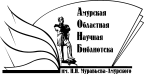 «Амурская областная научная библиотека имени Н.Н. Муравьева-АмурскогоОтдел библиографии и электронных ресурсов